High Needs PanelBudget TemplateCurrent support package Include existing support under Together Home and other support systems, as well as any existing HNP funding in the case of reviews. 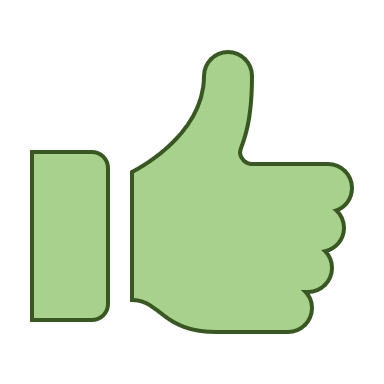 Additional package requirements Long term plan – transition to mainstream service provisionIndividual NameTanya JonesIndividual IDTHCI-00000D.O.BDate ReferredReferring AgencyWestern Community HousingDistrict NeedInterventionFrequencyService ProviderFees per encounter/serviceSafetyTelephone DFV Counselling and safety planningMonthlyWomen’s DFV Service$0 Physical health - managing diabetesChronic disease plan GP management planQuarterlyDr Green, Aboriginal Medical Service$0Mental healthMental health planQuarterlyDr Brown, Murrumbidgee $0Physical health – dentalDental healthQuarterlyAboriginal Medical Service$0Cultural linkages and supportCultural identity supportWeeklyAboriginal Coorporation$0Maintain tenancyIndependent life skills1/hr a day, 7 days per weekTogether Home program$78/hr$26,806 /yearSubstance useTalk therapy – initial consultation and follow up sessions if requiredMonthlyHealthyTalk National$900 initial consultation$1,284 for sessionsDomestic violenceAdditional home securityOne offGold star security systems$2,000Maintain tenancyLife skills supportAdditional 2 hrs per day, 7 days a week for first 6 months, then reduced to 2 hrs weeklyTogether Home support provider$16,848Physical health and mental wellbeingNeuropsychological assessmentOne offWagga Wagga Neuropsychological Services$5,000To be rolled over and used in June 2021Physical health and mental wellbeingFacilitate transport and support provided when attending health appointments2 appointments per monthTogether Home support provider$5,616NeedOutcome criteriaInterventionFrequencyService ProviderFees per encounter/serviceDuration of service provision TotalMental Health Treatment for past traumas to work with Tanya to reframe her story more positively.Psychological therapy with trauma specialist. Once a fortnightTBC – seeking culturally safe provider Estimate $250 per visit12 months$6,500Physical health and mental wellbeingIncreased physical fitness and mental wellbeing through exercisePool and gym membership at local aquatic centre, include the option to attend a range of fitness classes as well as swimmingOne off 12-month member-shipT J Gray Aquatic Centre$720 6 month$500Physical health and mental wellbeingIncreased physical fitness and mental wellbeing through exerciseFitness accessories for use at home and at pool/gym, includingswimming accessories (2 swimsuit, googles, towel, swim cap, bag) Home exercise kit, including yoga mat and accessories and hand weight set One offRebel SportSwimming accessories $225Home exercise kit $100$325TOTALTOTALTOTALTOTALTOTALTOTALTOTAL$7,325Goal ActionStage (by when)Increased mental and physical wellbeingDepending on outcome of neuropsychological assessment, transition to HASI or NDISApplication within next 12 months, transition before end of the 2-year TH programIncreased mental wellbeingSupport to have confidence and ability to maintain engagement with primary health care practitioners and public health mental health servicesBy end of the 2-year TH programMaintain financial stabilityApply for disability pensionWithin the next 12 months